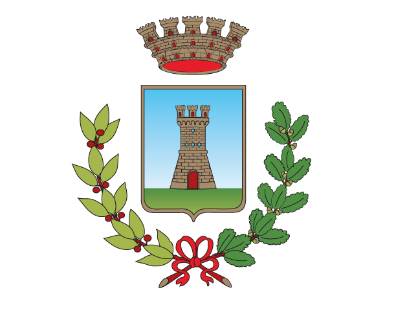 CITTÀ DI MASSAFRA CARNEVALE MASSAFRESE 70^ EDIZIONE 2023GRUPPI MASCHERATIDomanda di Partecipazione/Iscrizione gratuita alle sfilate del 03 e 09 di giugno 2023 Il/La sottoscritto/a	nato/a a 	il	residente a	Via	n.  	Codice Fiscale 	Indirizzi di posta elettronica 	Tel 	Tel. cellulare  	per contatti con Responsabili durante le sfilatein qualità di Rappresentante responsabile del Gruppo MascheratoCHIEDEnell’ambito delle sfilate della corrente edizione del Carnevale di Massafra, di poter partecipare gratuitamente con il Gruppo Mascherato di seguito descritto: TITOLO (*)IDEATORI/REALIZZATORI 	NUMERO PREVEDIBILE DI PARTECIPANTI (**)  	(*) indicare il titolo del Gruppo con estrema esattezza, poiché in seguito non potrà essere modificato in nessuna sua parte. (**) indicare il numero prevedibile di partecipanti in maschera, considerando che l’unico limite vincolante è soltanto quello minimo di venti unità.Dichiara, inoltre, nella suddetta qualità e sotto la propria responsabilità, di essere delegato da tutti gli indicati Collaboratori ad intrattenere tutti i rapporti con i Responsabili del Comune. ALLEGAElenco Collaboratori (non obbligatorio) (all. A)Relazione tecnico descrittiva dei costumi (all. B)Bozzetto costumi (all. C)Copia dello statuto costitutivo dell’associazione o società carnevalesca.nonché copia sia di un valido documento di identità sia del codice fiscale.Massafra, 	                                                                                                            Firma del Rappresentante legale                                                                                                                           (anche per accettazione e presa visione del Disciplinare vigente)Massafra, 	         FirmaCARNEVALE MASSAFRESE 2023GRUPPI MASCHERATI - DOMANDA DI ISCRIZIONE GRATUITAAllegato A) - ELENCO COLLABORATORII sottoscritti collaboratori confermano la delega al Sig.   	 per tutti i rapporti da tenersi con Codesta Istituzione.Massafra,		Firma del Rappresentante legaleCARNEVALE MASSAFRESE 2023GRUPPI MASCHERATI - DOMANDA DI ISCRIZIONE GRATUITAAllegato B) - RELAZIONE TECNICO DESCRITTIVA DEI COSTUMIIl/La     sottoscritto/a____________________________________________________________, ai fini della partecipazione alle sfilate, presenta la seguente relazione ovvero la allega in esemplare firmato dal Rappresentante legale del Gruppo.Massafra,		Firma del Rappresentante legaleCARNEVALE MASSAFRESE 2023GRUPPI MASCHERATI - DOMANDA DI ISCRIZIONE GRATUITAAllegato C) - BOZZETTO COSTUMIIl/La sottoscritto/a ____________________________________________________________, ai fini della partecipazione alle sfilate, presenta il seguente bozzetto dei costumi, come allegato in esemplare firmato dal Rappresentante legale del Gruppo.COGNOMENOMENASCITAluogo e dataFIRMAe data1234567891011121314151617